 Reservation Form <Premier Hotel at Centum>- Please fill out the application form and submit it to the following email address.- Contact and submit (Reservation Dept.): 051 750 9531/ premier_rsvn@premierhotel.co.kr- Sales Manager: Kyung Ah(Katie) KimOffice: 051 750 9545/ Mobile: 010 2777 7557/ Email: kakim@premierhotel.co.krPersonal InformationRoom Type                                                      Due date : August, 3rd (Fri) 17:00The above rates are for participants “2018 IMID” and will be available from August 26 to September 1, 2018. The above rates are included 10% tax and service charges.The above rates are not including breakfast. Additional charge KRW 15,400(10% tax included) for breakfast.Free WIFI CHECK-IN : 15:00 / CHECK-OUT 11:00Room reservations will be proceed by order of reservation and may be early closing depending on hotel circumstances.Credit Card InformationCancellation Policy At room cancellation, if the room is not cancelled by 3 days before check-in, it is required to pay a cancellation fee.Cancellation is charged 50% two days before check-in, 70% a day before check-in, 100% on check-in date.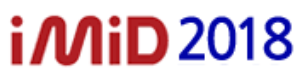 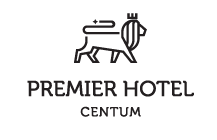 LAST NAMEFIRST NAMECHECK IN DATE      /      CHECK OUT DATE/        COMPANYTEL / MOBILEE-MAILROOM TYPESPECIAL RATE(KRW)NUMBER OF ROOMSREMARKSingle99,0001 Single bedSuperior Double110,0001 Double bedDeluxe Double132,0001 Double bedDeluxe Twin132,0002 Single bedsSuite253,0001 Double and 1 Single bedsAdd Breakfast15,400(Pax)(Pax)CREDIT CARD□VISA    □MASTER    □AMEX   □BC    □HYUNDAI  　□OTHERS  (             )□VISA    □MASTER    □AMEX   □BC    □HYUNDAI  　□OTHERS  (             )□VISA    □MASTER    □AMEX   □BC    □HYUNDAI  　□OTHERS  (             )Credit Card NumberEXPIRATION DATE (MM/YY)HOLDER’S NAMESignatureThe above card information is used for the guarantee of your reservation only, and the payment will be made upon check-in. I agree that using the above credit card information to be used in relation to cancellation fees and the occurrence of the No-Show.The above card information is used for the guarantee of your reservation only, and the payment will be made upon check-in. I agree that using the above credit card information to be used in relation to cancellation fees and the occurrence of the No-Show.The above card information is used for the guarantee of your reservation only, and the payment will be made upon check-in. I agree that using the above credit card information to be used in relation to cancellation fees and the occurrence of the No-Show.SignatureCENTUM PREMIER HOTEL(48060)부산광역시 해운대구 센텀1로 17(우동)17 Cenrum 1-Ro, Haeundae-Gu, Busan, Korea